				Wee Care Center Manager 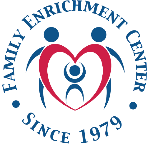 Job DescriptionFunded by Wee Care Fees and GrantsGENERAL RESPONSIBILITIES:												Adhere to all Family Enrichment Center policies and procedures;Assist Director in maintaining a safe, clean and active child oriented environment;Display a positive attitude and use a calm, quiet tone of voice;Remain calm and in control in startling or difficult situations or emergencies;Responsible for the safety and whereabouts of all children in your care;Participate in training and specialized workshops as required;Document and report all suspected cases of child abuse and/or neglect in conjunction with teaching staff.PRINCIPAL DUTIES:													Provide enrollment information and Wee Care forms to parents;Maintain daily attendance sheets; Implement Federal Food Program and maintain all related documentation and trainings; Establish menus (five-week rotation) and purchase needed food and kitchen supplies;Daily meal counts; Communicate with caterer; Conduct monthly/quarterly drills; Order supplies/seek prior approval/maintain receipts of all purchases;Room inspections for broken items and cleanliness;Monthly building inspections and address identified issues/schedule ongoing services such as pest control; Room observations to ensure staff and children are following guidelines, provide professional support; Substitute in rooms when needed;Coordinate with Lead Staff to plan/implement parent activities (monthly events) and center events;Coordinate volunteers (forms, CAN checks, communication with schools/FGP), hours to Tylor monthly.Expectations of all StaffStimulate awareness and promote Family Enrichment Center programs and services.Adhere to all Family Enrichment Center policies and procedures.Document and report all suspected cases of child abuse and/or neglect.I have read and understand the outlined job requirements.  I understand the duties and responsibilities of my position.  I understand that I am employed by FEC on an "at will" basis.  _____________________________________	____________________________________________	Assistant Director                                    Date	 Employee                                                             Date